ТЕРРИТОРИАЛЬНАЯ ИЗБИРАТЕЛЬНАЯ КОМИССИЯЯРОСЛАВСКОГО РАЙОНАРЕШЕНИЕг. ЯрославльОб установлении времени, на которое безвозмездно предоставляются помещения, пригодные для проведения публичных мероприятий в форме собраний и находящиеся в государственной или муниципальной собственности, зарегистрированным кандидатам, их доверенным лицам, уполномоченным представителям избирательных объединений, зарегистрировавших список кандидатов, их доверенным лицам, в период подготовки и проведения досрочных выборов Главы Карабихского сельского поселения Ярославского муниципального района Ярославской области  25 апреля 2021 годаВ целях обеспечения равных условий для проведения предвыборной агитации посредством агитационных публичных мероприятий зарегистрированным кандидатам, избирательным объединениям, зарегистрировавшим списки кандидатов, в период подготовки и проведения досрочных выборов Главы Карабихского сельского поселения Ярославского муниципального района Ярославской области 25 апреля 2021 года и в соответствии с пунктом 3.1 статьи 64 Закона Ярославской области от 2 июня 2003 года № 27-з «О выборах в органы государственной власти Ярославской области и органы местного самоуправления муниципальных образований Ярославской области», территориальная избирательная комиссия Ярославского районаРЕШИЛА: Установить время, на которое безвозмездно предоставляются помещения, пригодные для проведения агитационных публичных мероприятий в форме собраний и находящиеся в государственной или муниципальной собственности, зарегистрированным кандидатам, их доверенным лицам, уполномоченным представителям избирательных объединений, зарегистрировавших списки кандидатов, их доверенным лицам, для встреч с избирателями в период подготовки и проведения досрочных выборов Главы Карабихского сельского поселения Ярославского муниципального района Ярославской области 25 апреля 2021 года, продолжительностью не более 60 минут.Опубликовать  решение в газете «Ярославский агрокурьер».Разместить решение на сайте Администрации Ярославского муниципального района Ярославской области на странице территориальной избирательной комиссии Ярославского района.3.Контроль за исполнением решения возложить на секретаря территориальной избирательной комиссии Ярославского района С.А.Касаткину.Председатель территориальной избирательной комиссии Ярославского района                                                                            С.Г. Лапотников Секретарь территориальной избирательной комиссии    Ярославского района                                                                             С.А. Касаткина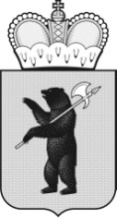 04.02.2021№ 4/56